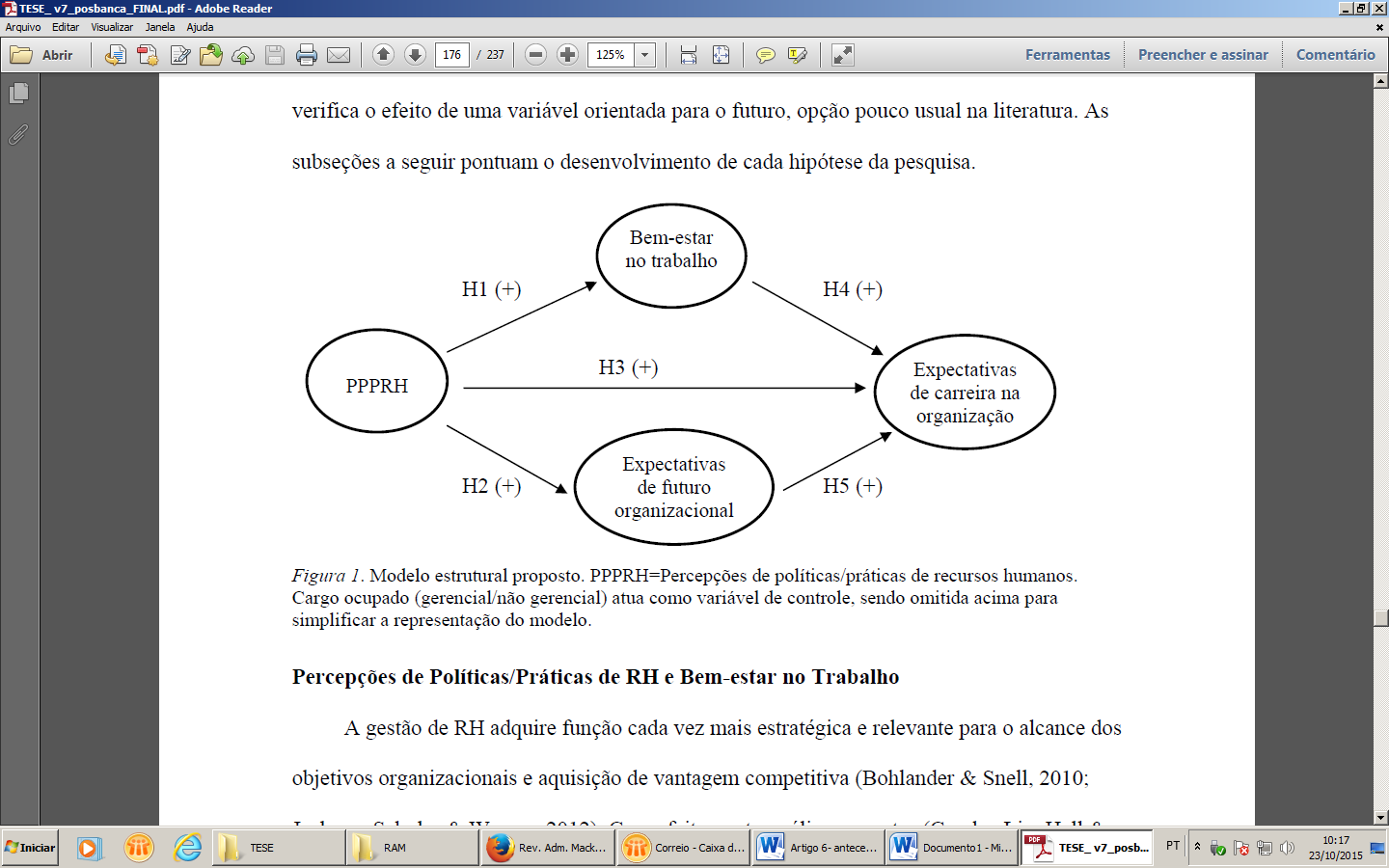 Figura 1. Modelo estrutural proposto. PPPRH=Percepções positivas de políticas/práticas de recursos humanos. Cargo ocupado (gerencial/não gerencial) atua como variável de controle, sendo omitida acima para simplificar a representação do modelo.